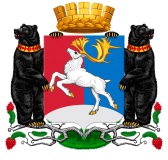 Камчатский крайАдминистрация городского округа «посёлок Палана»ПОСТАНОВЛЕНИЕ________________ № _________Об утверждении Административного регламента предоставления муници-пальной услуги по выдаче решения о переводе жилого помещения в нежилое помещение или нежилого помещения в жилое помещениеВ соответствии с Федеральным законом от 06.10.2003 № 131-ФЗ «Об общих принципах организации местного самоуправления в Российской Федерации», Федеральным законом от 27.07.2010 № 210-ФЗ «Об организации предоставления государственных и муниципальных услуг», постановлением Администрации городского округа «посёлок Палана» от 28.02.2014 № 50 «Об установлении порядка разработки и утверждения Администрацией городского округа «посёлок Палана» административных регламентов предоставления муниципальных услуг в городском округе «посёлок Палана», АДМИНИСТРАЦИЯ ПОСТАНОВЛЯЕТ:1. Утвердить Административный регламент предоставления муниципальной услуги по выдаче решения о переводе жилого помещения в нежилое помещение или нежилого помещения в жилое помещение согласно приложению.2. Настоящее постановление вступает в силу со дня его официального обнародования.3. Контроль исполнения настоящего постановления возложить на заместителя Главы Администрации городского округа «посёлок Палана».Глава городского округа «посёлок Палана»				О.П. МохиреваСогласовано:Заместитель Главы Администрации городского округа «поселок Палана»«___»____________2019 г.                                                                                   Е.В. Абрамов                                                          Начальник отдела правовой организационно-кадровой работы Администрациигородского округа «поселок Палана»«___»____________2019 г.                                                                               В.Ю. ПобералисПредседатель Комитета по управлениюмуниципальным имуществомгородского округа «посёлок Палана» «___»____________2019 г.                                                                                     З.С. АрцуеваНачальник отдела управления имуществомКомитета по управлениюмуниципальным имуществомгородского округа «посёлок Палана»                                                                     «___»____________2019 г.                                                                                 Л.С. СубботинаАнтикоррупционная экспертиза проведена,коррупциогенных  факторов не выявлено Заместитель Главы Администрации городского округа «поселок Палана»«___»____________20____г.                                                                                   Е.В. Абрамов                                                          Никитенко А.В., ведущий специалист КУМИ пгт. Палана=====================================================================постановление Администрации городского округа «посёлок Палана» «Об утверждении административного регламента предоставления муниципальной услуги по выдаче решения о переводе жилого помещения в нежилое помещение или нежилого помещения в жилое помещение»Рассылка: КУМИ, прокуратура.Приложениек постановлению Администрациигородского округа «посёлок Палана»от ____________ № _________Административный регламентпредоставления муниципальной услуги по выдаче решения о переводе жилого помещения в нежилое помещение или нежилого помещения в жилое помещениеI. Общие положения1. Предмет регулирования административного регламента предоставления муниципальной услуги1.1. Административный регламент предоставления муниципальной услуги по выдаче решения о переводе жилого помещения в нежилое помещение или нежилого помещения в жилое помещение (далее - административный регламент) устанавливает стандарт предоставления муниципальной услуги по выдаче решения о переводе жилого помещения в нежилое помещение или нежилого помещения в жилое помещение (далее - муниципальная услуга), состав, последовательность и сроки выполнения административных процедур (действий) по предоставлению муниципальной услуги, требования к порядку их выполнения, формы контроля за исполнением административного регламента, досудебный (внесудебный) порядок обжалования решений и действий (бездействия) должностных лиц и муниципальных служащих Администрации городского округа «посёлок Палана» (далее – Администрация) и Комитета по управлению муниципальным имуществом городского округа «посёлок Палана» (далее – КУМИ пгт. Палана). 1.2. Административный регламент разработан в целях повышения качества и доступности предоставления муниципальной услуги при осуществлении полномочий Администрации и КУМИ пгт. Палана. 2. Лица, имеющие право на получение муниципальной услуги 2.1. Муниципальная услуга представляется  физическим или юридическим лицам, являющимся собственниками жилых (нежилых) помещений, имеющим намерение осуществить перевод жилого помещения в нежилое помещение, нежилого помещения в жилое помещение (далее – заявители). 2.2. При обращении за получением муниципальной услуги от имени заявителей взаимодействие с Администрацией и КУМИ пгт. Палана вправе осуществлять их уполномоченные представители. 3. Требования к порядку информирования о порядке предоставления муниципальной услуги3.1. Информирование граждан о порядке предоставления муниципальной услуги осуществляется специалистами КУМИ пгт. Палана и сотрудниками Филиала Корякского округа Краевого государственного казённого учреждения «Многофункциональный центр предоставления государственных и муниципальных услуг в Камчатском крае» (далее – МФЦ). 3.2. Основными требованиями к информированию граждан о порядке предоставления муниципальной услуги являются достоверность предоставляемой информации, четкость изложения информации, полнота информирования. 3.3. Информация о порядке предоставления муниципальной услуги содержит следующие сведения: 1) наименование и почтовые адреса Администрации и КУМИ пгт. Палана, ответственного за предоставление муниципальной услуги, и МФЦ; 2) справочные номера телефонов Администрации и КУМИ пгт. Палана, ответственного за предоставление муниципальной услуги, и МФЦ; 3) адрес официального сайта Администрации и МФЦ в информационно-телекоммуникационной сети «Интернет» (далее – сеть Интернет); 4) график работы Администрации и КУМИ пгт. Палана, ответственного за предоставление муниципальной услуги, и МФЦ; 5) требования к письменному запросу заявителей о предоставлении информации о порядке предоставления муниципальной услуги; 6) перечень документов, необходимых для получения муниципальной услуги; 7) выдержки из правовых актов, содержащих нормы, регулирующие деятельность по предоставлению муниципальной услуги; 8) текст административного регламента с приложениями; 9) краткое описание порядка предоставления муниципальной услуги; 10) образцы оформления документов, необходимых для получения муниципальной услуги, и требования к ним; 11) перечень типовых, наиболее актуальных вопросов граждан, относящихся к компетенции КУМИ пгт. Палана, МФЦ и ответы на них. 3.4. Информация о порядке предоставления муниципальной услуги размещается на информационных стендах в помещениях Администрации и МФЦ, предназначенных для приёма заявителей, на официальном сайте Администрации и официальном сайте МФЦ в сети Интернет, в государственной информационной системе «Единый портал государственных и муниципальных услуг (функций)» - www.gosuslugi.ru (далее – ЕПГУ), и «Портал государственных и муниципальных услуг (функций) Камчатского края» - www.pgu.kamgov.ru (далее – РПГУ), а также предоставляется по телефону и электронной почте по обращению заявителя. 3.5. Справочная информация о месте нахождения Администрации, КУМИ пгт. Палана, ответственного за предоставление муниципальной услуги, органов и организаций, участвующих в предоставлении муниципальной услуги, их почтовые адреса, официальные сайты в сети Интернет, информация о графиках работы, телефонных номерах и адресах электронной почты представлена в Приложении 1 к Административному регламенту. 3.6. При общении с гражданами специалисты КУМИ пгт. Палана и сотрудники МФЦ обязаны корректно и внимательно относиться к гражданам, не унижая их чести и достоинства. Информирование о порядке предоставления муниципальной услуги необходимо осуществлять с использованием официально-делового стиля речи. II. Стандарт предоставления муниципальной услуги4. Наименование муниципальной услуги4.1. Муниципальная услуга «Выдача решения о переводе жилого помещения в нежилое помещение или нежилого помещения в жилое помещение». 5. Наименование органа, предоставляющего муниципальную услугу5.1. Предоставление муниципальной услуги осуществляется Администрацией городского округа «поселок Палана» через уполномоченный орган – Комитет по управлению муниципальным имуществом городского округа «поселок Палана» (КУМИ пгт. Палана). 5.2. Администрация организует предоставление муниципальной услуги, в том числе на базе МФЦ. 5.3. В предоставлении муниципальной услуги участвуют: - Управление Федеральной службы государственной регистрации, кадастра и картографии по Камчатскому краю; - Уполномоченные специализированные организации технической инвентаризации Камчатского края (БТИ); - организации, аккредитованные физические лица, осуществляющие подготовку и оформление проектов переустройства и (или) перепланировки помещений; - управляющие организации, организации, осуществляющие жилищно-эксплуатационное обслуживание помещения. 5.4. КУМИ пгт. Палана, МФЦ, на базе которых организовано предоставление муниципальной услуги, не вправе требовать от заявителя осуществления действий, в том числе согласований, необходимых для получения муниципальной услуги и связанных с обращением в иные государственные органы (органы местного самоуправления) и организации, за исключением получения услуг, включённых в перечень услуг, которые являются необходимыми и обязательными для предоставления муниципальных услуг, утверждённый нормативным правовым актом городского округа «посёлок Палана» от 27.06.2012 № 08-НПА/05-12. 6. Результат предоставления муниципальной услуги6.1. Результатами предоставления муниципальной услуги являются: 1) уведомление о переводе жилого (нежилого) помещения в нежилое (жилое) помещение;2) уведомление об отказе в переводе жилого (нежилого) помещения в нежилое (жилое) помещение.7. Срок регистрации запроса заявителя7.1. Запрос заявителя о предоставлении муниципальной услуги регистрируется в Администрации городского округа «посёлок Палана» в срок не позднее 1 рабочего дня, следующего за днём поступления. 7.2. Регистрация запроса заявителя о предоставлении муниципальной услуги, переданного на бумажном носителе из МФЦ в Администрацию, осуществляется в срок не позднее 1 рабочего дня, следующего за днём поступления в Администрацию. 7.3. Регистрация запроса заявителя о предоставлении муниципальной услуги, направленного в форме электронного документа посредством ЕПГУ или РПГУ, осуществляется в срок не позднее 1 рабочего дня, следующего за днём поступления в Администрацию.8. Срок предоставления муниципальной услуги8.1. Срок предоставления муниципальной услуги не может превышать 45 календарных дней с даты поступления заявления и документов, необходимых для представления муниципальной услуги, в Администрацию. 8.2. Срок предоставления муниципальной услуги, запрос на получение которой передан заявителем через МФЦ, исчисляется со дня регистрации запроса на получение муниципальной услуги в Администрации.8.3. Срок предоставления муниципальной услуги исчисляется без учета сроков приостановления предоставления муниципальной услуги, передачи запроса о предоставлении муниципальной услуги и документов из МФЦ в Администрацию, передачи результата предоставления муниципальной услуги из Администрации в МФЦ, срока выдачи результата заявителю. 8.4. Срок приостановления предоставления муниципальной услуги, осуществленного на основаниях, предусмотренными Жилищным кодексом Российской Федерации и настоящим Административным регламентом, составляет не более 15 рабочих дней. 8.5. Сроки передачи запроса о предоставлении муниципальной услуги и прилагаемых документов из МФЦ в Администрацию, а также передачи результата муниципальной услуги из Администрации в МФЦ устанавливаются соглашением о взаимодействии между Администрацией и МФЦ. 8.6. Выдача (направление) результата предоставления муниципальной услуги осуществляется в срок, не превышающий 2 рабочих дня. 9. Правовые основания предоставления муниципальной услуги9.1. Предоставление муниципальной услуги осуществляется в соответствии с:- Конституцией Российской Федерации;- Жилищным кодексом Российской Федерации от 29.12.2004 № 188-ФЗ; - Градостроительным кодексом Российской Федерации от 29.12.2004 № 190-ФЗ; - Федеральным законом от 06.10.2003 № 131-ФЗ «Об общих принципах организации местного самоуправления в Российской Федерации»; - Федеральным законом от 02.05.2006 № 59-ФЗ «О порядке рассмотрения обращений граждан Российской Федерации»; - Федеральным законом от 27.07.2010 № 210-ФЗ «Об организации предоставления государственных и муниципальных услуг»; - Федеральным законом от 24.07.2007 № 221-ФЗ «О государственном кадастре недвижимости»; - постановлением Правительства Российской Федерации от 10.08.2005 № 502 «Об утверждении формы уведомления о переводе (отказе в переводе) жилого (нежилого) помещения в нежилое (жилое) помещение»; - постановлением Правительства Российской Федерации от 28.04.2005 № 266 «Об утверждении формы заявления о переустройстве и (или) перепланировке жилого помещения и формы документа, подтверждающего принятие решения о согласовании переустройства и (или) перепланировки жилого помещения»; - постановлением Правительства Российской Федерации от 13.08.2006 № 491 «Об утверждении Правил содержания общего имущества в многоквартирном доме и правил изменения размера платы за содержание и ремонт жилого помещения в случае оказания услуг и выполнения работ по управлению, содержанию и ремонту общего имущества в многоквартирном доме надлежащего качества и (или) с перерывами, превышающими установленную продолжительность»; - постановлением Правительства Российской Федерации от 28.01.2006 № 47 «Об утверждении Положения о признании помещения жилым помещением, жилого помещения непригодным для проживания и многоквартирного дома аварийным и подлежащим сносу или реконструкции»; - постановлением Правительства Российской Федерации от 18.08.2008 № 618 «Об информационном взаимодействии при ведении государственного кадастра недвижимости» (вместе с «Положением об информационном взаимодействии при ведении государственного кадастра недвижимости»); – распоряжением Правительства Российской Федерации от 17.12.2009 № 1993-р «Об утверждении сводного перечня первоочередных государственных и муниципальных услуг, предоставляемых в электронном виде»; – распоряжением Правительства Российской Федерации от 25.04.2011 № 729-р «Об утверждении перечня услуг, оказываемых государственными и муниципальными учреждениями и другими организациями, в которых размещается государственное задание (заказ) или муниципальное задание (заказ), подлежащих включению в реестры государственных или муниципальных услуг и предоставляемых в электронной форме»; - СП 54.13330.2011 «Свод правил. Здания жилые многоквартирные. Актуализированная редакция СНиП 31-01-2003», утвержденным приказом Министерства регионального развития Российской Федерации от 24.12.2010 № 778; - постановлением Главного государственного санитарного врача Российской Федерации от 10.06.2010 № 64 «Об утверждении СанПиН 2.1.2.2645-10 «Санитарно-эпидемиологические требования к условиям проживания в жилых зданиях и помещениях»; - Уставом городского округа «посёлок Палана»;- нормативным правовым актом городского округа «посёлок Палана» от 27.06.2012 № 08-НПА/05-12 «Перечень услуг, которые являются необходимыми и обязательными для предоставления администрацией городского округа «посёлок Палана» муниципальных услуг и предоставляются организациями, участвующими в предоставлении муниципальных услуг».10. Исчерпывающий перечень документов, необходимых, в соответствии с нормативными правовыми актами Российской Федерации, нормативными правовыми актами Камчатского края и муниципальными правовыми актами, для предоставления муниципальной услуги, услуг, необходимых и обязательных для ее предоставления, способы их получения заявителями, в том числе в электронной форме, и порядок их предоставления10.1. При обращении за получением муниципальной услуги заявитель представляет: 1) заявление (образец представлен в Приложении 2); 2) документы, удостоверяющие личность (паспорт гражданина Российской Федерации); 3) документы, удостоверяющие права (полномочия) представителя физического или юридического лица, если с заявлением обращается представитель заявителя; 4) правоустанавливающие документы на переводимое помещение, права на которые не зарегистрированы в Едином государственном реестре прав на недвижимое имущество и сделок с ним (подлинники или засвидетельствованные в нотариальном порядке копии); 5) выписку из домовой книги и копию финансово-лицевого счета на переводимое жилое помещение; 6) подготовленный и оформленный в установленном порядке проект переустройства и (или) перепланировки переводимого помещения, в случае, если переустройство и (или) перепланировка требуются для обеспечения использования такого помещения в качестве жилого или нежилого помещения. Для приемки завершенного переустройства и (или) перепланировки жилого (нежилого) помещения заявитель представляет в Администрацию или МФЦ уведомление о завершении переустройства и (или) перепланировки жилого (нежилого) помещения. 10.2. В бумажном виде форма заявления может быть получена заявителем непосредственно в Администрации или МФЦ. 10.3. Форма заявления доступна для копирования и заполнения в электронном виде на ЕПГУ и РПГУ, на официальном сайте Администрации в сети Интернет www.palana.org, а также по обращению заявителя может быть выслана на адрес его электронной почты. 11. Исчерпывающий перечень документов, необходимых в соответствии с нормативными правовыми актами для предоставления муниципальной услуги, которые находятся в распоряжении государственных органов, органов местного самоуправления и иных органов и подведомственных им организациях, участвующих в предоставлении муниципальных услуг, и которые заявитель вправе представить по собственной инициативе, а также способы их получения заявителями, в том числе в электронной форме, порядок их представления 11.1. Заявитель вправе представить по собственной инициативе следующие документы: 1) правоустанавливающие документы на переводимое помещение, если право на него зарегистрировано в Едином государственном реестре прав на недвижимое имущество и сделок с ним; 2) план переводимого помещения с его техническим описанием (в случае, если переводимое помещение является жилым, технический паспорт такого помещения) или кадастровый паспорт (Кадастровые планы, технические паспорта, иные документы, которые содержат описание объектов недвижимости и выданы в установленном законодательством Российской Федерации порядке до дня вступления в силу настоящего Федерального закона в целях, связанных с осуществлением соответствующей государственной регистрации прав на недвижимое имущество и сделок с ним, признаются действительными и имеют равную юридическую силу с кадастровыми паспортами объектов недвижимости ст. 47 Федеральный закон от 24.07.2007 № 221-ФЗ (ред. от 23.07.2013) «О государственном кадастре недвижимости»)3) поэтажный план дома, в котором находится переводимое помещение. 11.2. Непредставление заявителем указанных документов не является основанием для отказа заявителю в предоставлении муниципальной услуги. 11.3. КУМИ пгт. Палана и МФЦ не вправе требовать от заявителя представления документов и информации или осуществления действий, представление или осуществление которых не предусмотрено нормативными правовыми актами, регулирующими отношения, возникающие в связи с предоставлением муниципальной услуги. 12. Исчерпывающий перечень оснований для отказа в приеме документов, необходимых для предоставления муниципальной услуги12.1. Основаниями для отказа в приеме документов, необходимых для предоставления муниципальной услуги, являются: - представленные заявителем документы, указанные в пункте 10.1 Административного регламента, по форме или содержанию не соответствуют требованиям законодательства Российской Федерации либо Административному регламенту (отсутствие даты выдачи, основания выдачи, подписи должностного лица, печати организации). - заявителем представлен неполный комплект документов, необходимых для получения муниципальной услуги, предусмотренный Административным регламентом; - в представленных заявителем документах содержатся противоречивые сведения; - личность заявителя не соответствует документу, удостоверяющему его личность; - заявитель, представляющий юридическое лицо, не предоставил документы, подтверждающие его полномочия (если это предусмотрено Административным регламентом; - представление копий документов без оригиналов для сверки. Перечень оснований отказа в приеме документов, необходимых для предоставления муниципальной услуги, является исчерпывающим. 12.2. По требованию заявителя, решение об отказе в приеме заявления и документов может выдаваться лично в Администрации или МФЦ, направляться по почте, либо предоставляться в электронной форме. 13. Исчерпывающий перечень оснований для приостановления или отказа в предоставлении муниципальной услуги13.1. Основаниями для отказа в предоставлении муниципальной услуги являются: 1) выявление в запросе на предоставление муниципальной услуги или в представленных документах недостоверной, искаженной или неполной информации, в том числе представление заявителем документов, срок действительности которых на момент поступления в Администрацию в соответствии с действующим законодательством истек; 2) подача заявления и документов лицом, не входящим в перечень лиц, установленный законодательством и пунктом 2.1 настоящего Административного регламента; 3) непредставление заявителем одного или более документов, указанных в пункте 10.1 настоящего Административного регламента; 4) текст в запросе на предоставление муниципальной услуги не поддается прочтению либо отсутствует; 5) несоблюдение условий перевода жилого помещения в нежилое помещение и нежилого помещения в жилое помещение, установленных статьей 22 Жилищного кодекса Российской Федерации; 6) несоответствия проекта переустройства и (или) перепланировки жилого помещения требованиям законодательства; 7) поступление в КУМИ пгт. Палана ответа органа государственной власти, органа местного самоуправления либо подведомственной органу государственной власти или органу местного самоуправления организации на межведомственный запрос, свидетельствующего об отсутствии документа и (или) информации, необходимых для перевода жилого помещения в нежилое помещение или нежилого помещения в жилое помещение в соответствии с пунктом 11.1 настоящего Административного регламента, если соответствующий документ не представлен заявителем по собственной инициативе. Отказ в переводе помещения по указанному основанию допускается в случае, если КУМИ пгт. Палана, после получения указанного ответа уведомил заявителя о получении такого ответа, предложил заявителю представить документ и (или) информацию, необходимые для перевода жилого помещения в нежилое помещение или нежилого помещения в жилое помещение в соответствии с пунктом 11.1 настоящего Административного регламента, и не получил от заявителя такие документ и (или) информацию в течение пятнадцати рабочих дней со дня направления уведомления. 13.2. Письменное решение об отказе в предоставлении муниципальной услуги подписывается Председателем КУМИ пгт. Палана и выдаётся заявителю с указанием причин отказа. По требованию заявителя, решение об отказе в предоставлении муниципальной услуги предоставляется в электронной форме или может выдаваться лично или направляться по почте в письменной форме либо выдается через МФЦ. 13.3. Основанием для приостановления предоставления муниципальной услуги является получение КУМИ пгт. Палана посредством межведомственного ответа информации об отсутствии в органах государственной власти и местного самоуправления, участвующих в предоставлении муниципальной услуги, сведений, необходимых для предоставления муниципальной услуги. КУМИ пгт. Палана приостанавливает предоставление муниципальной услуги, направляет заявителю соответствующее уведомление, в котором предлагает представить по собственной инициативе недостающие документы в течение 15 рабочих дней со дня направления уведомления. 13.4. Решение о приостановлении предоставления муниципальной услуги подписывается Председателем КУМИ пгт. Палана и выдаётся заявителю с указанием причин приостановления. Уведомление о приостановлении предоставления муниципальной услуги выдается (направляется) заявителю не позднее следующего рабочего дня с даты принятия решения о приостановлении предоставления муниципальной услуги. 14. Перечень услуг, необходимых и обязательных для предоставления муниципальной услуги, в том числе сведения о документах выдаваемых организациями, участвующими в предоставлении муниципальной услуги14.1. Для получения муниципальной услуги заявителю необходимо получить следующую необходимую и обязательную услугу: - изготовление и выдача проекта переустройства и (или) перепланировки переустраиваемого и (или) перепланируемого жилого или нежилого помещения, в случае если переустройство и (или) перепланировка требуются для обеспечения использования такого помещения в качестве жилого или нежилого помещения; - выдача выписок из домовой книги и финансово-лицевого счета. 15. Порядок, размер и основания взимания государственной пошлины или иной платы за предоставление муниципальной услуги15.1. Предоставление муниципальной услуги в Администрации осуществляется бесплатно.16. Максимальный срок ожидания в очереди при подаче запроса о предоставлении муниципальной услуги, услуги организации, участвующей в предоставлении муниципальной услуги, и при получении результата предоставления таких услуг16.1. Максимальное время ожидания в очереди при личной подаче заявления о предоставлении муниципальной услуги составляет не более 15 минут. 16.2. Предельная продолжительность ожидания в очереди при получении результата предоставления муниципальной услуги не должен превышать 15 минут. 17. Требования к помещениям, в которых предоставляется муниципальная услуга, услуги организации, участвующей в предоставлении муниципальной услуги, к местам ожидания и приема заявителей, размещению и оформлению визуальной, текстовой и мультимедийной информации о порядке предоставления муниципальной услуги17.1. Предоставление муниципальной услуги осуществляется в служебных помещениях, специально выделенных для этих целей, Администрации и МФЦ. 17.2. Вход в административное здание Администрации должен обеспечивать свободный доступ заявителей, быть оборудован удобной лестницей с поручнями, широкими проходами. 17.3. Рядом с входом в служебное помещение, в котором предоставляется муниципальная услуга, должна быть размещена информационная табличка (вывеска), содержащая следующую информацию: - наименование органа; - место нахождения и юридический адрес; - режим работы; - номера телефонов для справок; - адрес официального сайта. 17.4. Помещения приёма и выдачи документов должны предусматривать места для ожидания, информирования и приёма заявителей. В местах для информирования должен быть обеспечен доступ граждан для ознакомления с информацией не только в часы приёма заявлений, но и в рабочее время, когда приём заявителей не ведётся.17.5. Помещения приёма и выдачи документов оборудуются стендами, содержащими информацию о порядке предоставления муниципальных услуг. 17.6. В местах для ожидания устанавливаются стулья (кресельные секции, кресла) для заявителей. В помещении приёма и выдачи документов выделяется место для оформления документов, предусматривающее столы с бланками заявлений и канцелярскими принадлежностями. 17.7. Информация о фамилии, имени, отчестве и должности сотрудника КУМИ пгт. Палана» и МФЦ, должна быть размещена на личной информационной табличке и на рабочем месте специалиста. 17.8. Для заявителя, находящегося на приёме, должно быть предусмотрено место для раскладки документов. 18. Показатели доступности и качества муниципальных услуг (возможность получения информации о ходе предоставления муниципальной услуги, возможность получения услуги в электронной форме или в МФЦ18.1. Показателями доступности и качества муниципальной услуги являются: - достоверность предоставляемой гражданам информации; - полнота информирования граждан; - наглядность форм предоставляемой информации об административных процедурах (действия); - удобство и доступность получения информации заявителями о порядке предоставления муниципальной услуги; - соблюдение сроков исполнения отдельных административных процедур (действий) и предоставления муниципальной услуги в целом; - соблюдений требований стандарта предоставления муниципальной услуги; - отсутствие жалоб на решения, действия (бездействие) должностных лиц КУМИ пгт. Палана и муниципальных служащих в ходе предоставления муниципальной услуги; - полнота и актуальность информации о порядке предоставления муниципальной услуги. 18.2. Заявителям предоставляется возможность получения информации о ходе предоставления муниципальной услуги и возможность получения муниципальной услуги в электронной форме с использованием ЕПГУ и РПГУ и по принципу «одного окна» на базе МФЦ. 18.3. При получении муниципальной услуги заявитель осуществляет не более 5 взаимодействий с должностными лицами. 18.4. Продолжительность ожидания в очереди при обращении заявителя для получения муниципальной услуги не может превышать 15 минут. 19. Иные требования, в том числе учитывающие особенности организации предоставления муниципальной услуги по принципу «одного окна» на базе МКУ МФЦ и в электронной форме19.1. Заявителю предоставляется возможность получения муниципальной услуги по принципу «одного окна», в соответствии с которым предоставление муниципальной услуги осуществляется после однократного обращения заявителя с соответствующим запросом, а взаимодействие с Администрацией осуществляется МФЦ без участия заявителя в соответствии с нормативными правовыми актами и соглашением о взаимодействии между Администрацией и МФЦ, заключённым в установленном порядке. 19.2. Организация предоставления муниципальной услуги на базе МФЦ осуществляется в соответствии с соглашением о взаимодействии между Администрацией и МФЦ, заключённым в установленном порядке. 19.3. При предоставлении муниципальной услуги универсальными специалистами МФЦ исполняются следующие административные действия: 1) прием заявления и документов, необходимых для предоставления муниципальной услуги; 2) формирование и направление межведомственных запросов в органы (организации), участвующие в предоставлении муниципальной услуги; 3) выдача документа, являющегося результатом предоставления муниципальной услуги. 19.4. Административные действия по приёму заявления и документов, необходимых для предоставления муниципальной услуги, а также выдаче документа, являющегося результатом предоставления муниципальной услуги, осуществляются универсальными специалистами МФЦ. 19.5. Заявители имеют возможность получения муниципальной услуги в электронной форме с использованием ЕПГУ/РПГУ. При предоставлении услуг в электронной форме посредством ЕПГУ/РПГУ заявителю обеспечивается:1) получение информации о порядке и сроках предоставления муниципальной услуги;2) формирование запроса;3) приём и регистрация Администрацией запроса и иных документов, необходимых для предоставления муниципальной услуги;4) получение результата предоставления муниципальной услуги;5) получение сведений о ходе выполнения запроса;6) осуществление оценки качества предоставления услуги;7) досудебное (внесудебное) обжалование решений и действий (бездействия) органа (организации), должностного лица органа (организации) либо муниципального служащего.При направлении запроса в электронной форме заявитель формирует заявление на предоставление муниципальной услуги в форме электронного документа и подписывает его электронной подписью в соответствии с требованиями Федерального законодательства (Федеральный закон № 63-ФЗ, Федеральный закон № 210-ФЗ). Формирование запроса осуществляется посредством заполнения электронной формы запроса на ЕПГУ/РПГУ без необходимости дополнительной подачи запроса в какой-либо иной форме.На ЕПГУ/РПГУ размещаются образцы заполнения электронной формы запроса.Для обработки персональных данных при регистрации субъекта персональных данных на ЕПГУ/РПГУ получение согласия заявителя в соответствии с требованиями статьи 6 Федерального закона №152-ФЗ «О персональных данных» не требуется. 19.6. При формировании запроса обеспечивается возможность:1) копирования и сохранения запроса и иных документов, необходимых для предоставления услуги;2) печати на бумажном носителе копии электронной формы запроса;3) сохранения ранее введённых в электронную форму запроса значений в любой момент по желанию пользователя, в том числе при возникновении ошибок ввода и возврате для повторного ввода значений в электронную форму запроса;4) заполнения полей электронной формы запроса до начала ввода сведений заявителем с использованием сведений, размещённых в федеральной государственной информационной системе ЕСИА, и сведений, опубликованных на ЕПГУ/РПГУ, в части, касающейся сведений, отсутствующих в единой системе идентификации и аутентификации;5) вернуться на любой из этапов заполнения электронной формы запроса без потери ранее введённой информации;6) доступа заявителя на ЕПГУ/РПГУ к ранее поданным им запросам в течение не менее одного года, а также частично сформированным запросов - в течение не менее 3 месяцев.III. Состав, последовательность и сроки выполнения административных процедур (действий), требования к порядку их выполнения, в том числе особенности выполнения административных процедур (действий) в электронной форме20. Перечень административных процедур20.1. Муниципальная услуга состоит из административной процедуры – «выдача решения о переводе жилого помещения в нежилое помещение или нежилого помещения в жилое помещение», которая осуществляется в два этапа: 1 этап – принятие решения о переводе (отказе в переводе) жилого (нежилого) помещения в нежилое (жилое) помещение; 2 этап (при необходимости) – утверждение (отказ в утверждении) акта о завершении переустройства и (или) перепланировки жилого (нежилого) помещения. 20.2. 1 этап включает в себя следующие административные действия: 1) прием заявления и документов, необходимых для предоставления муниципальной услуги; 2) регистрация заявления и документов, необходимых для предоставления муниципальной услуги 3) обработка и предварительное рассмотрение заявления и представленных документов; 4) формирование и направление межведомственных запросов в органы (организации), участвующие в предоставлении муниципальной услуги; 5) принятие решения о предоставлении (об отказе предоставлении) муниципальной услуги; 6) выдача документа, являющегося результатом предоставления муниципальной услуги.20.3. 2 этап, включает в себя следующие административные действия (при необходимости): 1) прием и регистрация уведомления о завершении переустройства и (или) перепланировки переводимого помещения; 2) выездная проверка - проведение осмотра помещения после переустройства и (или) перепланировки жилого (нежилого) помещения и принятие решения; 3) выдача документа, являющегося результатом предоставления муниципальной услуги; 4) направление акта о завершении переустройства и (или) перепланировки жилого (нежилого) помещения, в орган или организацию, осуществляющие государственный учет объектов недвижимого имущества. 20.4. Блок-схема последовательности действий при предоставлении муниципальной услуги представлена в Приложении 3 к настоящему Административному регламенту. 21. Прием заявления и документов, необходимых для предоставления муниципальной услуги21.1. Основанием для начала административного действия является поступление в Администрацию или МФЦ заявления о предоставлении муниципальной услуги и прилагаемых к нему документов, представленных заявителем: а) в Администрацию:- посредством личного обращения заявителя, - посредством почтового отправления; - посредством технических средств ЕПГУ или РПГУ; б) в МФЦ посредством личного обращения заявителя. 21.2. Прием заявления и документов, необходимых для предоставления муниципальной услуги, осуществляют сотрудники Администрации или сотрудники МФЦ. 21.3. Прием заявления и документов, необходимых для предоставления муниципальной услуги осуществляется в МФЦ в соответствии с соглашениями о взаимодействии между Администрацией и МФЦ, заключёнными в установленном порядке, если исполнение данного административного действия предусмотрено заключенными соглашениями. 21.4. При поступлении заявления и прилагаемых к нему документов посредством личного обращения заявителя в Администрацию или МФЦ, специалист, ответственный за прием и регистрацию документов, осуществляет следующую последовательность действий: 1) устанавливает предмет обращения; 2) устанавливает соответствие личности заявителя документу, удостоверяющему личность (в случае, если заявителем является физическое лицо); 3) проверяет наличие документа, удостоверяющего права (полномочия) представителя физического или юридического лица (в случае, если с заявлением обращается представитель заявителя); 4) осуществляет сверку копий представленных документов с их оригиналами; 5) проверяет заявление и комплектность прилагаемых к нему документов на соответствие перечню документов, предусмотренных пунктами пунктом 10.1 настоящего Административного регламента;6) проверяет заявление и прилагаемые к нему документы на наличие подчисток, приписок, зачеркнутых слов и иных неоговоренных исправлений, серьезных повреждений, не позволяющих однозначно истолковать их содержание; 7) осуществляет прием заявления и документов по описи, которая содержит полный перечень документов, представленных заявителем, а при наличии выявленных недостатков - их описание; 8) вручает копию описи заявителю. 21.5. Специалист МФЦ, ответственный за прием документов, в дополнение к действиям, указанным в пункте 21.4 настоящего Административного регламента, осуществляет следующие действия: 1) проверяет комплектность представленных заявителем документов по перечню документов, предусмотренных пунктом 10.1 настоящего Административного регламента; 2) формирует перечень документов, не представленных заявителем и сведения из которых подлежат получению посредством межведомственного информационного взаимодействия; 3) направляет специалисту МФЦ, ответственному за осуществление межведомственного информационного взаимодействия, сформированный перечень документов, не представленных заявителем и сведения из которых подлежат получению посредством межведомственного информационного взаимодействия; 4) при наличии всех документов и сведений, предусмотренных пунктом 10.1 настоящего административного регламента передает заявление и прилагаемые к нему документы специалисту МФЦ, ответственному за организацию направления заявления и прилагаемых к нему документов в Администрацию. Сотрудник МФЦ, ответственный за организацию направления заявления и прилагаемых к нему документов в Администрацию, организует передачу заявления и документов, представленных заявителем, в Администрацию в соответствии с заключенным соглашением о взаимодействии и порядком делопроизводства МФЦ. 21.6. Максимальное время приема заявления и прилагаемых к нему документов при личном обращении заявителя не превышает 15 минут. 21.7. При отсутствии у заявителя, обратившегося лично, заполненного заявления или не правильном его заполнении, специалист Администрации или МФЦ, ответственный за прием документов, консультирует заявителя по вопросам заполнения заявления. 21.8. При поступлении заявления и прилагаемых к нему документов в Администрацию посредством почтового отправления специалист Администрации, ответственный за приём заявлений и документов, осуществляет действия согласно пункту 21.4 настоящего административного регламента, кроме действий, предусмотренных подпунктами 2, 4 пункта 21.4 настоящего Административного регламента. Опись направляется заявителю заказным почтовым отправлением с уведомлением о вручении в течение 2 рабочих дней с даты получения заявления и прилагаемых к нему документов. 21.9. В случае поступления запроса о предоставлении муниципальной услуги и прилагаемых к нему документов (при наличии) в электронной форме посредством ЕПГУ или РПГУ специалист Администрации, ответственный за приём документов, осуществляет следующую последовательность действий: 1) просматривает электронные образы запроса о предоставлении муниципальной услуги и прилагаемых к нему документов; 2) осуществляет контроль полученных электронных образов заявления и прилагаемых к нему документов на предмет целостности; 3) фиксирует дату получения заявления и прилагаемых к нему документов; 4) в случае если запрос на предоставление муниципальной услуги и документы, представленные в электронной форме, не заверены электронной подписью в соответствии с действующим законодательством направляет заявителю через личный кабинет уведомление о необходимости представить запрос о предоставлении муниципальной услуги и документы, подписанные электронной подписью, либо представить в КУМИ пгт. Палана подлинники документов (копии, заверенные в установленном порядке), указанных в пункте 10.1 настоящего Административного регламента, в срок, не превышающий 5 календарных дней с даты получения запроса о предоставлении муниципальной услуги и прилагаемых к нему документов (при наличии) в электронной форме; 5) в случае если запрос о предоставлении муниципальной услуги и документы в электронной форме подписаны электронной подписью в соответствии с действующим законодательством направляет заявителю через личный кабинет уведомление о получении запроса о предоставлении муниципальной услуги и прилагаемых к нему документов. 21.10. Максимальный срок осуществления административного действия не может превышать 2 рабочих дней с момента поступления заявления в Администрацию или МФЦ. 21.11. Результатом исполнения административного действия по приему заявления и прилагаемых к нему документов, необходимых для предоставления муниципальной услуги, является: 1) в Администрации - передача заявления и прилагаемых к нему документов сотруднику Администрации, ответственному за регистрацию поступившего запроса на предоставление муниципальной услуги; 2) в МФЦ: а) при отсутствии одного или более документов, предусмотренных пунктом 10.1 настоящего Административного регламента, – передача перечня документов, не представленных заявителем и сведения из которых подлежат получению посредством межведомственного информационного взаимодействия, специалисту МФЦ, ответственному за осуществление межведомственного информационного взаимодействия; б) при наличии всех документов, предусмотренных пунктом 10.1 настоящего Административного регламента, – передача заявления и прилагаемых к нему документов в Администрацию. 21.12. Способом фиксации результата исполнения административного действия является опись принятых у заявителя документов или уведомление о принятии запроса о предоставлении муниципальной услуги и прилагаемых документов. 22. Регистрация заявления и документов, необходимых для предоставления муниципальной услуги22.1. Основанием для начала осуществления административного действия является поступление специалисту Администрации, ответственному за регистрацию поступающих запросов на предоставление муниципальной услуги, заявления и прилагаемых к нему документов. 22.2. Уполномоченный специалист Администрации осуществляет регистрацию заявления и прилагаемых к нему документов в соответствии с порядком делопроизводства, установленным Администрацией, в том числе осуществляет внесение соответствующих сведений в журнал регистрации обращений. 22.3. Регистрация заявления и прилагаемых к нему документов, полученных посредством личного обращения заявителя или почтового отправления, осуществляется в срок, не превышающий 1 рабочий день, с даты поступления заявления и прилагаемых к нему документов в Администрацию. 22.4. Регистрация заявления и прилагаемых к нему документов, полученных в электронной форме через ЕПГУ или РПГУ, осуществляется не позднее 1 рабочего дня, следующего за днем их поступления в Администрацию. 22.5. Регистрация заявления и прилагаемых к нему документов, полученных Администрацией из МФЦ, осуществляется не позднее 1 рабочего дня, следующего за днем их поступления в Администрацию.22.6. После регистрации в Администрации заявление и прилагаемые к нему документы, направляются на рассмотрение в КУМИ пгт. Палана сотруднику, ответственному за подготовку документов по муниципальной услуге. 22.7. Максимальный срок осуществления административного действия не может превышать 2 рабочих дней. 22.8. Результатом исполнения административного действия по регистрации заявления и прилагаемых к нему документов, необходимых для предоставления муниципальной услуги, является передача заявления и прилагаемых к нему документов в КУМИ пгт. Палана сотруднику, ответственному за предоставление муниципальной услуги.22.9. Способом фиксации исполнения административного действия является внесение соответствующих сведений в журнал регистрации. 23. Обработка и предварительное рассмотрение заявления и представленных документов23.1. Основанием для начала исполнения административного действия является поступление заявления и документов в КУМИ пгт. Палана сотруднику, ответственному за предоставление муниципальной услуги. 23.2. Сотрудник КУМИ пгт. Палана, ответственный за предоставление муниципальной услуги, осуществляет следующие действия: 1) проверяет комплектность представленных заявителем документов по перечням документов, предусмотренных пунктами 10.1 и 11.1 настоящего Административного регламента; 2) проверяет заявление и прилагаемые к нему документы на наличие подчисток, приписок, зачеркнутых слов и иных неоговоренных исправлений, серьезных повреждений, не позволяющих однозначно истолковать их содержание; 3) при отсутствии одного или более документов из числа документов, предусмотренных пунктом 10.1 настоящего Административного регламента, а так же при выявлении в запросе на предоставление муниципальной услуги или в представленных документах недостоверной, искаженной или неполной информации, в том числе при представлении заявителем документов, срок действительности которых на момент поступления в КУМИ пгт. Палана в соответствии с действующим законодательством истек, подаче заявления и документов лицом, не входящим в перечень лиц, установленный законодательством и пунктом 2.1 настоящего Административного регламента, или в случае, если текст в запросе на предоставление муниципальной услуги не поддается прочтению либо отсутствует, готовит проект решения об отказе в предоставлении муниципальной услуги и направляет его Председателю КУМИ пгт. Палана, ответственному за принятие решения;4) формирует перечень документов, не представленных заявителем и сведения из которых подлежат получению посредством межведомственного информационного взаимодействия; 5) направляет сотруднику КУМИ пгт. Палана, ответственному за осуществление межведомственного информационного взаимодействия, сформированный перечень документов, не представленных заявителем и сведения из которых подлежат получению посредством межведомственного информационного взаимодействия; 6) в случае наличия полного комплекта документов, предусмотренных пунктами 10.1 и 11.1 настоящего Административного регламента, и при отсутствии выявленных в ходе предварительного рассмотрения заявления и прилагаемых к нему документов оснований для отказа в предоставлении муниципальной услуги, переходит к осуществлению административного действия принятия решения о предоставлении (об отказе в предоставлении) муниципальной услуги. 23.3. Максимальный срок выполнения административного действия не может превышать 1 рабочего дня. 23.4. Результатом административного действия является: 1) передача сотруднику КУМИ пгт. Палана, ответственному за осуществление межведомственного информационного взаимодействия, сформированного перечня документов, не представленных заявителем и сведения из которых подлежат получению посредством межведомственного информационного взаимодействия; 2) передача сотруднику КУМИ пгт. Палана, ответственному за принятие решения о предоставлении муниципальной услуги, проекта решения об отказе в предоставлении муниципальной услуги; 3) переход к осуществлению административного действия принятия решения о предоставлении (об отказе в предоставлении) муниципальной услуги. 23.5. Способом фиксации административного действия является один из следующих документов: 1) перечень документов, не представленных заявителем и сведения из которых подлежат получению посредством межведомственного информационного взаимодействия; 2) проект уведомления заявителя об отказе в предоставлении муниципальной услуги. 24. Формирование и направление межведомственных запросов в органы (организации), участвующие в предоставлении муниципальной услуги24.1. Основанием для начала административного действия по формированию и направлению межведомственного запроса о предоставлении документов, необходимых для предоставления муниципальной услуги, является непредставление заявителем в Администрацию или МФЦ документов и информации, которые могут быть получены в рамках межведомственного информационного взаимодействия. 24.2. Межведомственный запрос о предоставлении документов и информации осуществляется сотрудником КУМИ пгт. Палана или МФЦ, ответственным за осуществление межведомственного информационного взаимодействия. МФЦ осуществляет формирование и направление межведомственных запросов только в случае обращения заявителя за получением муниципальной услуги через МФЦ. 24.3. Формирование и направление межведомственных запросов о предоставлении документов, необходимых для предоставления муниципальной услуги, осуществляется МФЦ в соответствии с заключенными в установленном порядке соглашениями о взаимодействии, если исполнение данного административного действия предусмотрено заключенными соглашениями. 24.4. Межведомственный запрос формируется и направляется в форме электронного документа, подписанного электронной подписью и направляется по каналам системы межведомственного электронного взаимодействия (далее - СМЭВ). При отсутствии технической возможности формирования и направления межведомственного запроса в форме электронного документа по каналам СМЭВ межведомственный запрос направляется на бумажном носителе по почте, по факсу с одновременным его направлением по почте или курьерской доставкой. Межведомственный запрос о представлении документов и (или) информации, указанных в пункте 2 части 1 статьи 7 Федерального закона № 210-ФЗ, для предоставления муниципальной услуги с использованием межведомственного информационного взаимодействия в бумажном виде должен содержать следующие сведения, если дополнительные сведения не установлены законодательным актом Российской Федерации: 1) наименование органа или организации, направляющих межведомственный запрос; 2) наименование органа или организации, в адрес которых направляется межведомственный запрос; 3) наименование муниципальной услуги, для предоставления которой необходимо представление документа и (или) информации, а также, если имеется, номер (идентификатор) такой услуги в реестре муниципальных услуг; 4) указание на положения нормативного правового акта, которыми установлено представление документа и (или) информации, необходимых для предоставления муниципальной услуги, и указание на реквизиты данного нормативного правового акта; 5) сведения, необходимые для представления документа и (или) информации, установленные настоящим административным регламентом предоставления муниципальной услуги, а также сведения, предусмотренные нормативными правовыми актами как необходимые для представления таких документов и (или) информации;6) контактная информация для направления ответа на межведомственный запрос;7) дата направления межведомственного запроса; 8) фамилия, имя, отчество и должность лица, подготовившего и направившего межведомственный запрос, а также номер служебного телефона и (или) адрес электронной почты данного лица для связи; 9) информация о факте получения согласия, предусмотренного частью 5 статьи 7 настоящего Федерального закона № 210-ФЗ (при направлении межведомственного запроса в случае, предусмотренном частью 5 статьи 7 настоящего Федерального закона № 210-ФЗ).Направление межведомственного запроса допускается только в целях, связанных с предоставлением муниципальной услуги. Максимальный срок формирования и направления запроса составляет 1 рабочий день. 24.5. При подготовке межведомственного запроса сотрудник КУМИ пгт. Палана или МФЦ, ответственный за осуществление межведомственного информационного взаимодействия, определяет государственные органы, органы местного самоуправления либо подведомственные государственным органам или органам местного самоуправления организации, в которых данные документы находятся. 24.6. Для предоставления муниципальной услуги КУМИ пгт. Палана или МФЦ направляет межведомственные запросы в: а) Управление Федеральной службы государственной регистрации, кадастра и картографии по Камчатскому краю для получения выписки из Единого государственного реестра прав на недвижимое имущество и сделок с ним на переводимое помещение; б) Уполномоченные специализированные организации технической инвентаризации Камчатского края (БТИ) в целях получения - плана переводимого помещения с его техническим описанием (в случае, если переводимое помещение является жилым, технический паспорт такого помещения), - поэтажного плана дома, в котором находится переводимое помещение. Срок подготовки и направления ответа на межведомственный запрос о представлении документов и информации, необходимых для предоставления муниципальной услуги, с использованием межведомственного информационного взаимодействия не может превышать пять рабочих дней со дня поступления межведомственного запроса в орган или организацию, предоставляющие документ и информацию. Сотрудник КУМИ пгт. Палана или МФЦ, ответственный за осуществление межведомственного информационного взаимодействия, обязан принять необходимые меры по получению ответа на межведомственный запрос. 24.7. В случае направления запроса сотрудником КУМИ пгт. Палана ответ на межведомственный запрос направляется сотруднику КУМИ пгт. Палана, ответственному за предоставление муниципальной услуги, в течение одного рабочего дня с момента поступления ответа на межведомственный запрос. 24.8. В случае направления запроса сотрудником МФЦ ответ на межведомственный запрос направляется сотруднику МФЦ, ответственному за организацию направления заявления и прилагаемых к нему документов в КУМИ пгт. Палана, в течение одного рабочего дня с момента поступления ответа на межведомственный запрос. 24.9. В случае не поступления ответа на межведомственный запрос в установленный срок в КУМИ пгт. Палана или в МФЦ принимаются меры, предусмотренные законодательством Российской Федерации. 24.10. В случае получения ответа на межведомственный запрос о том, что данная информация отсутствует в распоряжении органов (организаций), участвующих в предоставлении муниципальной услуги, сотрудник КУМИ пгт. Палана или МФЦ, ответственный за формирование и направление межведомственных запросов, уведомляет заявителя о получении такого ответа, и предлагает заявителю представить документ и (или) информацию, необходимые для перевода жилого помещения в нежилое или нежилого помещения в жилое помещение самостоятельно в течение 19 календарных дней (но не более пятнадцати рабочих дней) со дня направления уведомления. В случае, если данная информация не представлена заявителем самостоятельно, в установленный срок, сотрудник КУМИ пгт. Палана или МФЦ, ответственный за формирование и направление межведомственных запросов, формирует и выдаёт (направляет) отказ в предоставлении муниципальной услуги. 24.11. В случае исполнения административного действия в МФЦ сотрудник МФЦ, ответственный за организацию направления заявления и прилагаемых к нему документов в Администрацию, организует передачу заявления, документов, представленных заявителем, и сведений, полученных в рамках межведомственного информационного взаимодействия, в Администрацию в соответствии с заключённым соглашением о взаимодействии и порядком делопроизводства в МФЦ. 24.12. Результатом административного действия является: 1) в МФЦ: - при наличии всех документов, предусмотренных пунктом 11.1 настоящего Административного регламента – передача заявления и прилагаемых к нему документов в Администрацию; - при получении соответствующей информации, полученной в результате межведомственного взаимодействия - выдача отказа в переводе жилого помещения в нежилое или нежилого помещения в жилое помещение. 2) в Администрации:- получение в рамках межведомственного взаимодействия информации (документов), необходимой для предоставления муниципальной услуги заявителю. - при получении соответствующей информации, полученной в результате межведомственного взаимодействия - выдача отказа в переводе жилого помещения в нежилое или нежилого помещения в жилое помещение. 24.13. Способом фиксации результата административного действия является фиксация факта поступления документов и сведений, полученных в рамках межведомственного взаимодействия, необходимых для предоставления муниципальной услуги, в журнале регистрации поступления ответов в рамках межведомственного взаимодействия. 25. Принятие решения о предоставлении (об отказе предоставления) муниципальной услуги25.1. Основанием для начала данного административного действия является наличие полного пакета документов, необходимого для предоставления муниципальной услуги. 25.2. Сотрудник КУМИ пгт. Палана, ответственный за подготовку документов, в течение 5 календарных дней с даты поступления к нему полного пакета документов, необходимых для предоставления муниципальной услуги, проверяет указанные документы на наличие оснований для отказа. 25.3. При установлении отсутствия оснований для отказа в предоставлении муниципальной услуги, указанных в пункте 13.1 настоящего Административного регламента, сотрудник КУМИ пгт. Палана, ответственный за оказание муниципальной услуги, в течение 5 календарных дней с даты установления отсутствия таких оснований, проверяет приложенный к заявлению пакет документов на недопущение и на ограничения следующих параметров: 1) несоблюдение условий перевода помещения, а именно: а) если доступ к переводимому помещению невозможен без использования помещений, обеспечивающих доступ к жилым помещениям, или отсутствует техническая возможность оборудовать такой доступ к данному помещению (при переводе жилого помещения в нежилое помещение); б) если переводимое помещение является частью жилого помещения либо используется собственником данного помещения или иным гражданином в качестве места постоянного проживания (при переводе жилого помещения в нежилое помещение); в) если право собственности на переводимое помещение обременено правами каких-либо лиц (помещение является предметом залога, найма, аренды и т.п.); г) если переводимое помещение не отвечает установленным требованиям, которым должно отвечать жилое помещение, или отсутствует возможность обеспечить соответствие переводимого помещения установленным требованиям (при переводе жилого помещения в нежилое помещение); д) если при переводе квартиры в многоквартирном доме в нежилое помещение не соблюдены требования: - квартира расположена на первом этаже указанного дома; - квартира расположена выше первого этажа указанного дома, но помещения, расположенные непосредственно под квартирой, переводимой в нежилое помещение, не являются жилыми; е) отсутствует согласие всех собственников жилого (нежилого) помещения, подлежащего переводу в нежилое (жилое) помещение, или решение общего собрания собственников помещений в многоквартирном доме в случаях, если при изменении статуса переводимых помещений могут быть изменены границы помещений, границы и размеры общего имущества или изменены доли в праве общей собственности на общее имущество в многоквартирном доме. 2) ограничения обязательны для всех видов переустройства и (или) перепланировки, осуществляемых как с разработкой проектов, так и по проектной документации.25.4. При установлении наличия хотя бы одной из причин, указанных в пункте 13.1 настоящего Административного регламента, сотрудник КУМИ пгт. Палана, ответственный за подготовку документов, в течение 10 календарных дней со дня установления отсутствия у заявителя права на получение муниципальной услуги, подготавливает проект решения об утверждении уведомления с отказом в переводе жилого (нежилого) помещения в нежилое (жилое) помещение и направляет его на подпись Председателю КУМИ пгт. Палана по форме, согласно Приложению 4 настоящего регламента. 25.5. При отсутствии оснований для отказа в предоставлении муниципальной услуги, указанных в пункте 13.1 настоящего Административного регламента, сотрудник КУМИ пгт. Палана, ответственный за подготовку документов, подготавливает проект постановления Администрации, в котором указываются: а) фамилия, имя, отчество заявителя; б) адрес переводимого помещения; в) перечень рассматриваемых документов; г) в случае необходимости проведения работ по переустройству и (или) перепланировке указывается перечень планируемых работ. 25.6. На основании постановления Администрации сотрудник КУМИ пгт. Палана, ответственный за подготовку документов, подготавливает проект решения об утверждении уведомления о переводе жилого (нежилого) помещения в нежилое (жилое) помещение, в течение 10 календарных дней со дня установления наличия у заявителя права на получение муниципальной услуги и направляет его на подпись Председателю КУМИ пгт. Палана по форме, согласно Приложению 4 настоящего регламента. Данный документ будет являться основанием использования помещения в качестве жилого или нежилого помещения, если для такого использования не требуется проведение его переустройства, и (или) перепланировки, и (или) иных работ.25.7. В случае если в постановлении Администрации указана необходимость проведения работ по переустройству и (или) перепланировке переводимого помещения, то проект решения об утверждении уведомления о переводе жилого (нежилого) помещения в нежилое (жилое) помещение должен содержать требование о проведении указанных работ. Соответствующее уведомление о переводе жилого (нежилого) помещения в нежилое (жилое) помещение будет являться основанием проведения работ по переустройству и (или) перепланировке с учетом проекта переустройства и (или) перепланировки, представлявшегося заявителем при подаче заявления о переводе помещения. Завершение указанных работ должен подтверждаться актом приемочной комиссии, который подтверждает окончание перевода помещения и является основанием использования переведенного помещения в качестве жилого или нежилого помещения. 25.8. Результатом данной административного действия является, подписанное Председателем КУМИ пгт. Палана решение об утверждении уведомления о переводе (отказе в переводе) жилого (нежилого) помещения в нежилое (жилое) помещение в журнале регистрации документов. 25.9. Критерием принятия решения о предоставлении (об отказе предоставления) муниципальной услуги является наличие или отсутствие оснований для отказа в предоставлении муниципальной услуги. 25.10. Общий максимальный срок выполнения административного действия не должен превышать 20 рабочих дней с даты поступления заявления и прилагаемых к нему документов в Администрацию. 25.11. При обращении заявителя за получением муниципальной услуги в электронной форме специалист КУМИ пгт. Палана, ответственный за предоставление муниципальной услуги, через Администрацию направляет на ЕГПУ иди РПГУ посредством технических средств связи уведомление о завершении исполнения административного действия с указанием результата осуществления административного действия. 25.12. Способом фиксации административного действия являются регистрация подписанного Председателем КУМИ пгт. Палана решения об утверждении уведомления о переводе (отказе в переводе) жилого (нежилого) помещения в нежилое (жилое) помещение в журнале регистрации документов. 26. Выдача (направление) документа, являющегося результатом предоставления муниципальной услуги27.1. Основанием для начала административного действия по выдаче (направлению) документа, являющегося результатом предоставления муниципальной услуги, является наличие утвержденного уведомления о переводе (отказе в переводе) жилого (нежилого) помещения в нежилое (жилое) помещение. 26.2. Специалист КУМИ пгт. Палана, ответственный за предоставление муниципальной услуги, в течение 1 календарного дня со дня утверждения уведомления о переводе (отказе в переводе) жилого (нежилого) помещения в нежилое (жилое) помещение подготавливает и направляет заявителю сопроводительным письмом уведомление о переводе (отказе в переводе) жилого (нежилого) помещения в нежилое (жилое) помещение. 26.3. Специалист Администрации, ответственный за приём и регистрацию документов, осуществляет регистрацию сопроводительного письма в соответствии с порядком делопроизводства, установленным Администрацией, в том числе осуществляет внесение соответствующих сведений в журнал регистрации исходящей корреспонденции. 26.4. Выдача (направление) уведомления о переводе (отказе в переводе) жилого (нежилого) помещения в нежилое (жилое) помещение осуществляется способом, указанным заявителем в заявлении, в том числе: - при личном обращении в КУМИ пгт. Палана; - при личном обращении в МФЦ; - посредством почтового отправления на адрес заявителя, указанный в заявлении; - через личный кабинет на ЕПГУ или РПГУ. 26.6. В случае указания заявителем на получение результата в МФЦ, Администрация направляет результат предоставления муниципальной услуги в МФЦ в срок, установленный в соглашении, заключённым между Администрацией и МФЦ. 26.6. Выдача документа, являющегося результатом предоставления муниципальной услуги, осуществляется МФЦ в соответствии с заключенными в установленном порядке соглашениями о взаимодействии, если исполнение данного административного действия предусмотрено заключенными соглашениями. 26.7. При обращении заявителя за получением муниципальной услуги в электронной форме специалист КУМИ пгт. Палана, ответственный за предоставление муниципальной услуги, через Администрацию направляет на ЕПГУ или РПГУ посредством технических средств связи уведомление о завершении исполнения административного действия с указанием результата осуществления административного действия. 26.8. Результатом административного действия по выдаче (направлению) документа, являющегося результатом предоставления муниципальной услуги, является направление (выдача) заявителю сопроводительным письмом уведомления о переводе (отказе в переводе) жилого (нежилого) помещения в нежилое (жилое) помещение. 26.9. Способом фиксации результата выполнения административного действия по выдаче (направлению) документа, являющегося результатом предоставления муниципальной услуги, является внесение сведений о сопроводительном письме в журнал регистрации исходящей корреспонденции. 27. Административные действия, предусмотренные вторым этапом предоставления муниципальной услуги (при необходимости)27.1 Административные действия, предусмотренные вторым этапом оказания муниципальной услуги, осуществляются в случае если в утвержденном уведомлении о переводе (отказе в переводе) жилого (нежилого) помещения в нежилое (жилое) помещение указана необходимость осуществления работ по переустройству и (или) перепланировке переводимого помещения. IV. Порядок и формы контроля за исполнением административного регламента предоставления муниципальной услуги порядок осуществления текущего контроля за соблюдением и исполнением ответственными должностными лицами положений административного регламента и иных нормативных правовых актов, устанавливающих требования к предоставлению муниципальной услуги 28. Порядок осуществления текущего контроля28.1. Текущий контроль за соблюдением и исполнением положений регламента и иных нормативных правовых актов, устанавливающих требования к предоставлению муниципальной услуги, осуществляется Председателем КУМИ пгт. Палана. 28.2. Текущий контроль осуществляется путём проведения Председателем КУМИ пгт. Палана, осуществляющим контроль за КУМИ пгт. Палана, проверок соблюдения и исполнения положений регламента и иных нормативных правовых актов, устанавливающих требования к предоставлению муниципальной услуги. 29. Порядок и периодичность осуществления плановых и внеплановых проверок полноты и качества предоставления муниципальной услуги29.1. Контроль за полнотой и качеством предоставления муниципальной услуги осуществляется в формах: 1) проведения плановых проверок; 2) рассмотрения жалоб на действия (бездействие) должностных лиц Администрации, ответственных за предоставление муниципальной услуги. 29.2. В целях осуществления контроля за полнотой и качеством предоставления муниципальной услуги проводятся плановые и внеплановые проверки. Плановые проверки осуществляются один раз в год. КУМИ пгт. Палана ежегодно предоставляет Главе городского округа «посёлок Палана» отчёт об оказанных муниципальных услугах. По результатам проверки в случае выявления нарушений, в течение 5 рабочих дней принимается решение по устранению допущенных нарушений, а в случае необходимости – по подготовке предложений о внесении изменений в настоящий Административный регламент.29.3. Внеплановые проверки проводятся в связи с проверкой устранения ранее выявленных нарушений административного регламента, а также в случае получения жалоб заявителей на действия (бездействие) должностных лиц КУМИ пгт. Палана, ответственных за предоставление муниципальной услуги.30. Ответственность муниципальных служащих органов местного самоуправления и иных должностных лиц за решения и действия (бездействие), принимаемые (осуществляемые) в ходе предоставления муниципальной услуги30.1. По результатам проведённых проверок, в случае выявления нарушений соблюдения положений регламента, виновные специалисты КУМИ пгт. Палана несут персональную ответственность за решения и действия (бездействие), принимаемые в ходе предоставления муниципальной услуги. 30.2. Персональная ответственность специалистов КУМИ пгт. Палана закрепляется в должностных инструкциях в соответствии с требованиями законодательства Российской Федерации и законодательства Камчатского края.31. Положения, характеризующие требования к порядку и формам контроля за предоставлением муниципальной услуги, в том числе со стороны граждан, их объединений и организаций31.1. Контроль за предоставлением муниципальной услуги, в том числе со стороны граждан, их объединений и организаций, осуществляется посредством публикации сведений о деятельности КУМИ пгт. Палана, получения гражданами, их объединениями и организациями актуальной, полной и достоверной информации о порядке предоставления муниципальной услуги и обеспечения возможности досудебного (внесудебного) рассмотрения жалоб. V. Досудебный (внесудебный) порядок обжалования решений и (или) действий (бездействия) органа местного самоуправления, предоставляющего муниципальную услугу, а также его должностных лиц, муниципальных служащих и специалистов32. Право заявителя подать жалобу на решение и (или) действия (бездействие) органа, предоставляющего муниципальную услугу,  а также его должностных лиц, муниципальных служащих и специалистов при предоставлении муниципальной услуги32.1. Заявители имеют право на обжалование действий или бездействия КУМИ пгт. Палана, должностных лиц КУМИ пгт. Палана, специалистов КУМИ пгт. Палана, а также принимаемых ими решений при предоставлении муниципальной услуги в досудебном (внесудебном) порядке. 32.2. Заявитель может обратиться с жалобой, в том числе в следующих случаях: 1) нарушение срока регистрации запроса о предоставлении муниципальной услуги, запроса;2) нарушение срока предоставления муниципальной услуги. В указанном случае досудебное (внесудебное) обжалование заявителем решений и действий (бездействия) МФЦ, работника МФЦ возможно в случае, если на МФЦ, решения и действия (бездействие) которого обжалуются, возложена функция по предоставлению соответствующих муниципальных услуг в полном объёме;3) требование у заявителя документов или информации либо осуществления действий, представление или осуществление которых не предусмотрено нормативными правовыми актами Российской Федерации, нормативными правовыми актами субъектов Российской Федерации, муниципальными правовыми актами для предоставления муниципальной услуги;4) отказ в приёме документов, предоставление которых предусмотрено нормативными правовыми актами Российской Федерации, нормативными правовыми актами субъектов Российской Федерации, муниципальными правовыми актами для предоставления муниципальной услуги, у заявителя;5) отказ в предоставлении муниципальной услуги, если основания отказа не предусмотрены федеральными законами и принятыми в соответствии с ними иными нормативными правовыми актами Российской Федерации, законами и иными нормативными правовыми актами субъектов Российской Федерации, муниципальными правовыми актами. В указанном случае досудебное (внесудебное) обжалование заявителем решений и действий (бездействия) МФЦ, работника МФЦ возможно в случае, если на МФЦ, решения и действия (бездействие) которого обжалуются, возложена функция по предоставлению соответствующих муниципальных услуг в полном объёме;6) затребование с заявителя при предоставлении муниципальной услуги платы, не предусмотренной нормативными правовыми актами Российской Федерации, нормативными правовыми актами субъектов Российской Федерации, муниципальными правовыми актами;7) отказ органа, предоставляющего муниципальную услугу, должностного лица органа, предоставляющего муниципальную услугу, МФЦ, работника МФЦ, организаций,  или их работников в исправлении допущенных ими опечаток и ошибок в выданных в результате предоставления муниципальной услуги документах либо нарушение установленного срока таких исправлений. В указанном случае досудебное (внесудебное) обжалование заявителем решений и действий (бездействия) МФЦ, работника МФЦ возможно в случае, если на МФЦ, решения и действия (бездействие) которого обжалуются, возложена функция по предоставлению соответствующих муниципальных услуг в полном объёме;8) нарушение срока или порядка выдачи документов по результатам предоставления муниципальной услуги;9) приостановление предоставления муниципальной услуги, если основания приостановления не предусмотрены федеральными законами и принятыми в соответствии с ними иными нормативными правовыми актами Российской Федерации, законами и иными нормативными правовыми актами субъектов Российской Федерации, муниципальными правовыми актами. В указанном случае досудебное (внесудебное) обжалование заявителем решений и действий (бездействия) МФЦ, работника МФЦ возможно в случае, если на МФЦ, решения и действия (бездействие) которого обжалуются, возложена функция по предоставлению соответствующих муниципальных услуг в полном объёме;10) требование у заявителя при предоставлении муниципальной услуги документов или информации, отсутствие и (или) недостоверность которых не указывались при первоначальном отказе в приёме документов, необходимых для предоставления муниципальной услуги, либо в предоставлении муниципальной услуги. В указанном случае досудебное (внесудебное) обжалование заявителем решений и действий (бездействия) МФЦ, работника МФЦ возможно в случае, если на МФЦ, решения и действия (бездействие) которого обжалуются, возложена функция по предоставлению соответствующих муниципальных услуг в полном объёме.33. Порядок подачи и рассмотрения жалобы33.1. Органом, уполномоченным на рассмотрение жалоб на действия (бездействия) специалистов, участвующих в оказании муниципальной услуги, выступает Глава городского округа «посёлок Палана».33.2. Жалоба подаётся в Администрацию. 33.3. Жалоба может быть направлена в Администрацию по почте, через МФЦ, по электронной почте, через официальный сайт органа, предоставляющего муниципальную услугу, через портал Федеральной государственной информационной системы «Досудебное обжалование» (do.gosuslugi.ru), а также может быть принята при личном приёме заявителя. 33.4. Жалоба должна содержать: а) наименование органа, предоставляющего муниципальную услугу, должностного лица органа, предоставляющего муниципальную услугу, либо специалиста, решения и действия (бездействие) которых обжалуются; б) фамилию, имя, отчество (последнее - при наличии), сведения о месте жительства заявителя - физического лица либо наименование, сведения о месте нахождения заявителя - юридического лица, а также номер (номера) контактного телефона, адрес (адреса) электронной почты (при наличии) и почтовый адрес, по которым должен быть направлен ответ заявителю; в) сведения об обжалуемых решениях и действиях (бездействии) органа, предоставляющего муниципальную услугу, должностного лица органа, предоставляющего муниципальную услугу, либо государственного муниципального служащего; г) доводы, на основании которых заявитель не согласен с решением и действием (бездействием) органа, предоставляющего муниципальную услугу, должностного лица органа, предоставляющего муниципальную услугу, либо муниципального служащего. Заявителем могут быть представлены документы (при наличии), подтверждающие доводы заявителя, либо их копии. 33.5. В случае необходимости в подтверждение своих доводов заявитель прилагает к письменному обращению (жалобе) документы и материалы либо их копии. 34. Сроки рассмотрения жалобы34.1. Жалоба, поступившая в Администрацию подлежит регистрации не позднее следующего рабочего дня со дня её поступления. 34.2. Жалоба, поступившая в Администрацию подлежит рассмотрению Главой городского округа «поселок Палана» в течение пятнадцати рабочих дней со дня его регистрации, а в случае обжалования отказа органа, предоставляющего муниципальную услугу, должностного лица органа, предоставляющего муниципальную услугу, в приёме документов у заявителя либо в исправлении допущенных опечаток и ошибок или в случае обжалования нарушения установленного срока таких исправлений – в течение пяти рабочих дней со дня её регистрации. Внесение изменений в результат предоставления муниципальной услуги в целях исправления допущенных опечаток и ошибок осуществляется КУМИ пгт. Палана в срок не более 5 рабочих дней. 35. Исчерпывающий перечень оснований для отказа в рассмотрении жалобы (претензии) либо приостановления ее рассмотрения35.1. Уполномоченный на рассмотрение жалобы орган отказывает в удовлетворении жалобы в следующих случаях: а) наличие вступившего в законную силу решения суда, арбитражного суда по жалобе о том же предмете и по тем же основаниям; б) подача жалобы лицом, полномочия которого не подтверждены в порядке, установленном законодательством Российской Федерации; в) наличие решения по жалобе, принятого ранее в соответствии с требованиями настоящих Правил в отношении того же заявителя и по тому же предмету жалобы. 35.2. Уполномоченный на рассмотрение жалобы орган вправе оставить жалобу без ответа в следующих случаях: а) наличие в жалобе нецензурных либо оскорбительных выражений, угроз жизни, здоровью и имуществу должностного лица, а также членов его семьи; б) отсутствие возможности прочитать какую-либо часть текста жалобы, фамилию, имя, отчество (при наличии) и (или) почтовый адрес заявителя, указанные в жалобе. в) если в письменном обращении не указаны фамилия гражданина, направившего обращение, и почтовый адрес, по которому должен быть направлен ответ на обращение; г) если жалоба подана заявителем в орган, в компетенцию которого не входит принятие решения по жалобе. В этом случае в течение 3 рабочих дней со дня её регистрации указанный орган направляет жалобу в уполномоченный на её рассмотрение орган и в письменной форме информирует заявителя о перенаправлении жалобы; д) если в письменном обращении заявителя содержится вопрос, на который ему многократно давались письменные ответы по существу в связи с ранее направляемыми обращениями, и при этом в обращении не приводятся новые доводы или обстоятельства. При этом вправе принять решение о безосновательности очередного обращения и прекращении переписки с заявителем по данному вопросу при условии, что указанное обращение и ранее направляемые обращения направлялись в Администрацию или одному и тому же должностному лицу. О данном решении уведомляется заявитель, направивший обращение; е) если ответ по существу поставленного в обращении вопроса не может быть дан без разглашения сведений, составляющих государственную или иную охраняемую федеральным законом тайну, гражданину, направившему обращение, сообщается о невозможности дать ответ по существу поставленного в нем вопроса в связи с недопустимостью разглашения указанных сведений.36. Результат рассмотрения жалобы36.1. По результатам рассмотрения обращения жалобы уполномоченный орган принимает одно из следующих решений: 1) удовлетворяет жалобу, в том числе в форме отмены принятого решения, исправления допущенных органом, предоставляющим муниципальную услугу, опечаток и ошибок в выданных в результате предоставления муниципальной услуги документах, возврата заявителю денежных средств, взимание которых не предусмотрено нормативными правовыми актами Российской Федерации, нормативными правовыми актами Камчатского края, муниципальными правовыми актами, а также в иных формах; 2) отказывает в удовлетворении жалобы. 37. Порядок информирования заявителя о результатах рассмотрения жалобы 37.1. Не позднее дня, следующего за днем принятия решения, заявителю в письменной или электронной форме направляется мотивированный ответ о результатах рассмотрения жалобы. 38. Право заявителя на получение информации и документов, необходимых для обоснования и  рассмотрения жалобы38.1. Заявитель имеет право на получение исчерпывающей информации и документов, необходимых для обоснования и рассмотрения жалобы. 38.2. Информация и документы, необходимые для обоснования и рассмотрения жалобы размещаются в КУМИ пгт. Палана и МФЦ, на официальном сайте Администрации и МФЦ, на ЕПГУ, РПГУ, а также может быть сообщена заявителю в устной и (или) письменной форме. 39. Порядок обжалования решения по жалобе39.1. В случае установления в ходе или по результатам рассмотрения жалобы признаков состава административного правонарушения или преступления Администрация в установленном порядке незамедлительно направляет имеющиеся материалы в органы прокуратуры. 39.2. Заявитель имеет право на получение информации и документов, необходимых для обоснования и рассмотрения жалобы, при условии, что это не затрагивает права, свободы и законные интересы других лиц и что указанные документы не содержат сведения, составляющие государственную или иную охраняемую законодательством Российской Федерации тайну. 39.3. При подаче жалобы заявитель вправе получить следующую информацию: - местонахождение КУМИ пгт. Палана; - перечень номеров телефонов для получения сведений о прохождении процедур по рассмотрению жалобы; - местонахождение органов местного самоуправления, фамилии, имена, отчества (при наличии) и должности их руководителей, а также должностных лиц, которым может быть направлена жалоба. 39.4. При подаче жалобы заинтересованное лицо вправе получить в Администрации копии документов, подтверждающих обжалуемое действие (бездействие), решение должностного лица. 40. Способы информирования заявителей о порядке подачи и рассмотрения жалобы40.1. Информирование заявителей о порядке подачи и рассмотрения жалобы на решения и действия (бездействие) КУМИ пгт. Палана, должностных лиц КУМИ пгт. Палана, специалистов, осуществляется посредством размещения информации на стендах в местах предоставления муниципальной услуги в Администрации и МФЦ, на официальном сайте Администрации и МФЦ, на ЕПГУ и РПГУ, а также может быть сообщена заявителю в устной и (или) письменной форме. Приложение 1к Административному регламентупредоставления муниципальной услуги по выдаче решения о переводе жилого помещения в нежилое помещение или нежилого помещения в жилое помещениеСправочная информацияо месте нахождения, графике работы, контактных телефонах, адресах электронной почты органа, предоставляющего муниципальную услугу, структурных подразделений органа, предоставляющего муниципальную услугу, МФЦ предоставления государственных и муниципальных услуг, расположенных на территории городского округа «посёлок Палана», и организаций, участвующих в предоставлении муниципальной услуги1. Администрация городского округа «посёлок Палана» Место нахождения Администрации городского округа «посёлок Палана»: пгт. Палана, Тигильский район, Камчатский край, ул. Обухова, 6Почтовый адрес Администрации городского округа «посёлок Палана»: 688000, пгт. Палана, Тигильский район, Камчатский край, ул. Обухова 6. Контактный телефон: 8(415-43) 32-100. Официальный сайт Администрации городского округа «посёлок Палана» в сети Интернет: www.palana.org.Адрес электронной почты Администрации городского округа «посёлок Палана» в сети Интернет: adm@palana.org.2. Комитет по управлению муниципальным имуществом городского округа «посёлок Палана» Место нахождения КУМИ пгт. Палана: пгт. Палана, Тигильский район, Камчатский край, ул. Обухова, 6. Почтовый адрес КУМИ пгт. Палана: 688000, пгт. Палана, Тигильский район, Камчатский край, ул. Обухова 6. Контактный телефон: 8(415-43) 31-220. Официальный сайт КУМИ пгт. Палана в сети Интернет: www.palana.org.Адрес электронной почты КУМИ пгт. Палана в сети Интернет: kumi@palana.org3. Филиал Корякского округа КГКУ «Многофункциональный центр предоставления государственных и муниципальных услуг в Камчатском крае»Место нахождения МФЦ: пгт. Палана Тигильский район, Камчатский край, ул. имени 50-летия Камчатского комсомола 1. Почтовый адрес МФЦ:  688000 пгт. Палана Тигильский район, Камчатский край, ул. имени 50-летия Камчатского комсомола 1.Контактный телефон: 8(415-43) 30-034. Официальный сайт МФЦ в сети Интернет: portalmfc.kamgov.ru.Адрес электронной почты МФЦ в сети Интернет: mfcpk@mfc.kamgov.ru. Приложение 2 к Административному регламентупредоставления муниципальной услуги по выдаче решения о переводе жилого помещения в нежилое помещение или нежилого помещения в жилое помещениеобразец заявления Администрация городского округа «посёлок Палана» от «___» __________ 20___ г. ЗАЯВЛЕНИЕо переводе помещенияОт ____________________________________________________________________________________________________________________________________________________________________________________________________________________________________________________________________________________________________________ (указывается собственник помещения, либо собственники помещения, находящегося в общей собственности двух и более лиц, в случае, если ни один из собственников либо иных лиц не уполномочен в установленном порядке представлять их интересы)Примечание: Для физических лиц указываются фамилия, имя, отчество, реквизиты документа, удостоверяющего личность (серия, номер, кем и когда выдан), место жительства, номер телефона; Для представителя физического лица указываются фамилия, имя, отчество представителя, реквизиты доверенности, которая прилагается к заявлению. Для юридических лиц указываются наименование, организационно-правовая форма, адрес места нахождения, номер телефона, фамилия, имя, отчество лица, уполномоченного представлять интересы юридического лица, с указанием реквизитов документа, удостоверяющего эти правомочия и прилагаемого к заявлению. Место нахождения помещения: _________________________________________________________________________________________________________________________ (указывается полный адрес: субъект Российской Федерации, муниципальное образование, поселение, улица, дом, корпус, строение, квартира (комната), подъезд, этаж)Собственник помещения: ______________________________________________________________________________________________________________________________ Прошу разрешить ____________________________________________________________________________________________________________________________________ (перевод жилого помещения в нежилое помещение, нежилого помещения в жилое помещение - нужное указать)занимаемого на основании _____________________________________________________________________________________________________________________________ (документа о собственности)_____________________________________________________________________________ (с проведением переустройства и (или) перепланировки помещения – нужное указать)Обязуюсь обеспечить свободный доступ к месту проведения ремонтно-строительных работ должностных лиц органа местного самоуправления муниципального образования либо уполномоченного им органа для проверки хода работ. К заявлению прилагаются следующие документы: _________________________________________________________________________________________________________________________________________________________________________________________________________________________________________________________________________________________________________________________________________________________________________________________________ Подпись лица, подавшего заявление: ______________20__________г.              _____________________________________                                                                               (подпись заявителя) (расшифровка подписи заявителя) М.П. (для юридического лица) Документы представлены на приеме ____________________20 __________ г Входящий номер регистрации заявления ______________________________ Выдана копия описи в получении документов__________20_____г. №______ Копию описи получил_______________________________________ 20____г. ____________________________(подпись заявителя) Результат муниципальной услуги выдать следующим способом:  посредством личного обращения в КУМИ пгт. Палана;  в форме электронного документа;  в форме документа на бумажном носителе;  почтовым отправлением на адрес, указанный в заявлении (только на бумажном носителе);  отправлением по электронной почте (в форме электронного документа и только в случаях прямо предусмотренных в действующих нормативных правовых актах);  посредством личного обращения в МФЦ (только на бумажном носителе);  посредством направления через ЕПГУ или РПГУ (только в форме электронного документа);  посредством направления через Портал государственных и муниципальных услуг (только в форме электронного документа). <<Обратная сторона заявления>> Отметка о согласии третьих лиц на обработку персональных данных. _____________________________________________________________________________ _____________________________________________________________________________________________________________________________________________________________________________________________________________________________________________________________________________________________________________________________________________________________________________________________________________________________________________________________________________________________________________________________________________________________________________________________________________________________________________________________________________________________________________________ Примечание: Указывается фамилия, имя, отчество, реквизиты документа, удостоверяющего личность (серия, номер, кем и когда выдан), место жительства граждан, указанных в выписке из домовой книге и копии финансово-лицевого счета переводимого жилого помещения. Согласен с обработкой моих персональных данных для целей предоставления муниципальной услуги Заявителю в соответствии с действующим законодательством в течение срока предоставления муниципальной услуги. Даю согласие на действия (операции) с персональными данными, включая сбор, систематизацию, накопление, хранение, уточнение (обновление, изменение), использование, распространение (в том числе и передачу), обезличивание, блокирование, уничтожение персональных данных. ______________20__________г.              _________________________________________                                                                                        (подпись заявителя) (расшифровка подписи заявителя) Примечание: Отметка о комплекте документов (проставляется в случае отсутствия одного или более из документов, не находящихся в распоряжении органов, предоставляющих государственные или муниципальные услуги, либо подведомственных органам государственной власти или органам местного самоуправления организаций, участвующих в предоставлении муниципальной услуги): О представлении не полного комплекта документов, требующихся для предоставления муниципальной услуги и представляемых заявителем, так как сведения по ним отсутствуют в распоряжении органов, предоставляющих государственные или муниципальные услуги, либо подведомственных органам государственной власти или органам местного самоуправления организаций, участвующих в пре_______________________________                               _______________________________(подпись заявителя)                                                                                        (расшифровка подписи заявителя) Приложение 3 к Административному регламентупредоставления муниципальной услуги по выдаче решения о переводе жилого помещения в нежилое помещение или нежилого помещения в жилое помещениеБлок – схема предоставления муниципальной услугипо выдаче решения о переводе жилого помещения в нежилое помещение или нежилого помещения в жилое помещениеПриложение 4 к Административному регламентупредоставления муниципальной услуги по выдаче решения о переводе жилого помещения в нежилое помещение или нежилого помещения в жилое помещениеУВЕДОМЛЕНИЕо переводе (отказе в переводе) жилого (нежилого)помещения в нежилое (жилое) помещение_____________________________________________________________________________,(полное наименование органа местного самоуправления, осуществляющего перевод помещения)рассмотрев представленные в соответствии с частью 2 статьи 23 Жилищного кодекса Российской Федерации документы о переводе помещения общей площадью _______ кв. м, находящегося по адресу: _____________________________________________________из жилого (нежилого) в нежилое (жилое) в целях использования помещения в качестве ____________________________________________________________________________________________________________________________________________________, РЕШИЛ (______________________________________________________________)(наименование акта, дата его принятия и номер)1. Помещение на основании приложенных к заявлению документов: а) перевести из жилого (нежилого) в нежилое (жилое) *ненужное зачеркнуть* без предварительных условий; б) перевести из жилого (нежилого) в нежилое (жилое) *ненужное зачеркнуть*при условии проведения в установленном порядке следующих видов работ: _____________________________________________________________________________ (перечень работ по переустройству(перепланировке) помещения_____________________________________________________________________________ или иных необходимых работ по ремонту, реконструкции, реставрации помещения) _________________________________________________________________________. 2. Отказать в переводе указанного помещения из жилого (нежилого) в нежилое (жилое) в связи с____________________________________________ __________________________________________________________________________ (основание(я), установленное частью 1 статьи 24 Жилищного кодекса Российской Федерации)_______________________________________________________________________. ____________________                      ________________               _______________________(должность лица,                                                           (подпись)                                        (расшифровка подписи) подписавшего уведомление) ъ"______" ____________ 20_____ г. М.П.График работы Администрации городского округа «посёлок Палана»: Понедельник:с 09-00 час до 18-00 час (перерыв с 13-00 час до 14-00 час)Вторник: с 09-00 час до 18-00 час (перерыв с 13-00 час до 14-00 час)Среда с 09-00 час до 18-00 час (перерыв с 13-00 час до 14-00 час)Четверг: с 09-00 час до 18-00 час (перерыв с 13-00 час до 14-00 час)Пятница: с 09-00 час до 18-00 час (перерыв с 13-00 час до 14-00 час)Суббота выходной деньВоскресенье: выходной деньГрафик приёма заявителей в Администрации городского округа «посёлок Палана»:Понедельник:с 14-00 час до 17-00 часВторник: с 14-00 час до 17-00 часСреда с 14-00 час до 17-00 часЧетверг: с 14-00 час до 17-00 часПятница: не приёмный деньСуббота выходной деньВоскресенье: выходной деньГрафик работы КУМИ пгт. Палана: Понедельник:с 09-00 час до 18-00 час (перерыв с 13-00 час до 14-00 час)Вторник: с 09-00 час до 18-00 час (перерыв с 13-00 час до 14-00 час)Среда с 09-00 час до 18-00 час (перерыв с 13-00 час до 14-00 час)Четверг: с 09-00 час до 18-00 час (перерыв с 13-00 час до 14-00 час)Пятница: с 09-00 час до 13-00 часСуббота выходной деньВоскресенье: выходной деньГрафик работы МФЦ: Понедельник:с 09-00 час до 19-00 час, без перерываВторник: с 09-00 час до 19-00 час, без перерываСреда с 09-00 час до 19-00 час, без перерываЧетверг: с 09-00 час до 19-00 час, без перерываПятница: с 09-00 час до 19-00 час, без перерываСуббота с 09-00 час до 14-00 час, без перерываВоскресенье: выходной день. Прием заявления и документов, необходимых для предоставления муниципальной услуги Максимальный срок осуществления административного действия не может превышать 2 рабочих дней Прием заявления и документов, необходимых для предоставления муниципальной услуги Максимальный срок осуществления административного действия не может превышать 2 рабочих дней Прием заявления и документов, необходимых для предоставления муниципальной услуги Максимальный срок осуществления административного действия не может превышать 2 рабочих дней Прием заявления и документов, необходимых для предоставления муниципальной услуги Максимальный срок осуществления административного действия не может превышать 2 рабочих дней Прием заявления и документов, необходимых для предоставления муниципальной услуги Максимальный срок осуществления административного действия не может превышать 2 рабочих дней Прием заявления и документов, необходимых для предоставления муниципальной услуги Максимальный срок осуществления административного действия не может превышать 2 рабочих дней Прием заявления и документов, необходимых для предоставления муниципальной услуги Максимальный срок осуществления административного действия не может превышать 2 рабочих дней Прием заявления и документов, необходимых для предоставления муниципальной услуги Максимальный срок осуществления административного действия не может превышать 2 рабочих дней Прием заявления и документов, необходимых для предоставления муниципальной услуги Максимальный срок осуществления административного действия не может превышать 2 рабочих дней Прием заявления и документов, необходимых для предоставления муниципальной услуги Максимальный срок осуществления административного действия не может превышать 2 рабочих дней Регистрация заявления и документов, необходимых для предоставления муниципальной услугиМаксимальный срок осуществления административного действия не может превышать 2 рабочих дней Регистрация заявления и документов, необходимых для предоставления муниципальной услугиМаксимальный срок осуществления административного действия не может превышать 2 рабочих дней Регистрация заявления и документов, необходимых для предоставления муниципальной услугиМаксимальный срок осуществления административного действия не может превышать 2 рабочих дней Регистрация заявления и документов, необходимых для предоставления муниципальной услугиМаксимальный срок осуществления административного действия не может превышать 2 рабочих дней Регистрация заявления и документов, необходимых для предоставления муниципальной услугиМаксимальный срок осуществления административного действия не может превышать 2 рабочих дней Регистрация заявления и документов, необходимых для предоставления муниципальной услугиМаксимальный срок осуществления административного действия не может превышать 2 рабочих дней Регистрация заявления и документов, необходимых для предоставления муниципальной услугиМаксимальный срок осуществления административного действия не может превышать 2 рабочих дней Регистрация заявления и документов, необходимых для предоставления муниципальной услугиМаксимальный срок осуществления административного действия не может превышать 2 рабочих дней Регистрация заявления и документов, необходимых для предоставления муниципальной услугиМаксимальный срок осуществления административного действия не может превышать 2 рабочих дней Регистрация заявления и документов, необходимых для предоставления муниципальной услугиМаксимальный срок осуществления административного действия не может превышать 2 рабочих дней Обработка и предварительное рассмотрение заявления и представленных документовМаксимальный срок осуществления административного действия не может превышать 1 рабочего дня Обработка и предварительное рассмотрение заявления и представленных документовМаксимальный срок осуществления административного действия не может превышать 1 рабочего дня Обработка и предварительное рассмотрение заявления и представленных документовМаксимальный срок осуществления административного действия не может превышать 1 рабочего дня Обработка и предварительное рассмотрение заявления и представленных документовМаксимальный срок осуществления административного действия не может превышать 1 рабочего дня Обработка и предварительное рассмотрение заявления и представленных документовМаксимальный срок осуществления административного действия не может превышать 1 рабочего дня Обработка и предварительное рассмотрение заявления и представленных документовМаксимальный срок осуществления административного действия не может превышать 1 рабочего дня Обработка и предварительное рассмотрение заявления и представленных документовМаксимальный срок осуществления административного действия не может превышать 1 рабочего дня Обработка и предварительное рассмотрение заявления и представленных документовМаксимальный срок осуществления административного действия не может превышать 1 рабочего дня Обработка и предварительное рассмотрение заявления и представленных документовМаксимальный срок осуществления административного действия не может превышать 1 рабочего дня Обработка и предварительное рассмотрение заявления и представленных документовМаксимальный срок осуществления административного действия не может превышать 1 рабочего дня Представлены все документы, установленные пунктом 9.1 Административного регламентаПредставлены все документы, установленные пунктом 9.1 Административного регламентаПредставлены все документы, установленные пунктом 9.1 Административного регламентаПредставлены все документы, установленные пунктом 9.1 Административного регламентаПредставлены все документы, установленные пунктом 9.1 Административного регламентаОтсутствие одного и более документов, установленных пунктом 9.1 Административного регламента и несоответствие представленных документов требованиям Административного регламентаОтсутствие одного и более документов, установленных пунктом 9.1 Административного регламента и несоответствие представленных документов требованиям Административного регламентаОтсутствие одного и более документов, установленных пунктом 9.1 Административного регламента и несоответствие представленных документов требованиям Административного регламентаОтсутствие одного и более документов, установленных пунктом 9.1 Административного регламента и несоответствие представленных документов требованиям Административного регламентаФормирование и направление межведомственных запросов в органы (организации) участвующие в предоставлении муниципальной услугиМаксимальный срок осуществления административного действия составляет 1 рабочий день Формирование и направление межведомственных запросов в органы (организации) участвующие в предоставлении муниципальной услугиМаксимальный срок осуществления административного действия составляет 1 рабочий день Формирование и направление межведомственных запросов в органы (организации) участвующие в предоставлении муниципальной услугиМаксимальный срок осуществления административного действия составляет 1 рабочий день Формирование и направление межведомственных запросов в органы (организации) участвующие в предоставлении муниципальной услугиМаксимальный срок осуществления административного действия составляет 1 рабочий день Формирование и направление межведомственных запросов в органы (организации) участвующие в предоставлении муниципальной услугиМаксимальный срок осуществления административного действия составляет 1 рабочий день Принимается решение об отказе в предоставлении муниципальной услугиПринимается решение об отказе в предоставлении муниципальной услугиПринимается решение об отказе в предоставлении муниципальной услугиПринимается решение об отказе в предоставлении муниципальной услугиИнформация поступилаИнформация не поступила и не предоставлена заявителемИнформация не поступила и не предоставлена заявителемИнформация не поступила и не предоставлена заявителемИнформация не поступила и не предоставлена заявителемИнформация не поступила и не предоставлена заявителемИнформация не поступила и не предоставлена заявителемПринятие решения о предоставлении (об отказе в предоставлении) муниципальной услугиОбщий максимальный срок осуществления административного действия не может превышать 20 рабочих днейПринятие решения о предоставлении (об отказе в предоставлении) муниципальной услугиОбщий максимальный срок осуществления административного действия не может превышать 20 рабочих днейПринятие решения о предоставлении (об отказе в предоставлении) муниципальной услугиОбщий максимальный срок осуществления административного действия не может превышать 20 рабочих днейПринятие решения о предоставлении (об отказе в предоставлении) муниципальной услугиОбщий максимальный срок осуществления административного действия не может превышать 20 рабочих днейПринятие решения о предоставлении (об отказе в предоставлении) муниципальной услугиОбщий максимальный срок осуществления административного действия не может превышать 20 рабочих днейПринятие решения о предоставлении (об отказе в предоставлении) муниципальной услугиОбщий максимальный срок осуществления административного действия не может превышать 20 рабочих днейПринятие решения о предоставлении (об отказе в предоставлении) муниципальной услугиОбщий максимальный срок осуществления административного действия не может превышать 20 рабочих днейПринятие решения о предоставлении (об отказе в предоставлении) муниципальной услугиОбщий максимальный срок осуществления административного действия не может превышать 20 рабочих днейПринятие решения о предоставлении (об отказе в предоставлении) муниципальной услугиОбщий максимальный срок осуществления административного действия не может превышать 20 рабочих днейПринятие решения о предоставлении (об отказе в предоставлении) муниципальной услугиОбщий максимальный срок осуществления административного действия не может превышать 20 рабочих днейРешение о переводе жилого (нежилого) помещения в жилое (нежилое) помещениеРешение о переводе жилого (нежилого) помещения в жилое (нежилое) помещениеРешение об отказе в переводе жилого (нежилого) помещения в жилое (нежилое) помещениеРешение об отказе в переводе жилого (нежилого) помещения в жилое (нежилое) помещениеРешение об отказе в переводе жилого (нежилого) помещения в жилое (нежилое) помещениеРешение о переводе помещения переводе с условием проведения переустройства, и (или) перепланировки, и (или) иных работРешение о переводе помещения переводе с условием проведения переустройства, и (или) перепланировки, и (или) иных работВыдача документа, являющегося результатом предоставления муниципальной услуги (в течение 1 календарного дня со дня принятия решения)Выдача документа, являющегося результатом предоставления муниципальной услуги (в течение 1 календарного дня со дня принятия решения)Выдача документа, являющегося результатом предоставления муниципальной услуги (в течение 1 календарного дня со дня принятия решения)Выдача документа, являющегося результатом предоставления муниципальной услуги (в течение 1 календарного дня со дня принятия решения)Выдача документа, являющегося результатом предоставления муниципальной услуги (в течение 1 календарного дня со дня принятия решения)Выдача документа, являющегося результатом предоставления муниципальной услуги (в течение 1 календарного дня со дня принятия решения)Выдача документа, являющегося результатом предоставления муниципальной услуги (в течение 1 календарного дня со дня принятия решения)Выдача документа, являющегося результатом предоставления муниципальной услуги (в течение 1 календарного дня со дня принятия решения)Выдача документа, являющегося результатом предоставления муниципальной услуги (в течение 1 календарного дня со дня принятия решения)Выдача документа, являющегося результатом предоставления муниципальной услуги (в течение 1 календарного дня со дня принятия решения)Кому ________________________________ (фамилия, имя, отчество – для гражданина, полное наименование организации для юридических лиц)________________________________________ Куда ___________________________________ (почтовый индекс и адрес заявителя согласно заявлению о переводе)_______________________________________________________________________________ 